PENGARUH MODEL PEMBELAJARAN KOOPERATIF TIPE JIGSAW TERHADAP MOTIVASI BELAJAR DAN KEMAMPUAN PEMECAHAN MASALAH MATEMATIKA SISWASKRIPSIOlehARTIKA PRATIWINPM 161114010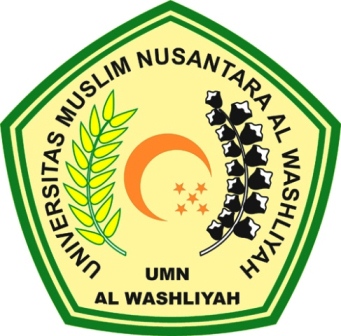 FAKULTAS KEGURUAN DAN ILMU PENDIDIKANUNIVERSITAS MUSLIM NUSANTARA AL WASHLIYAHMEDAN2020PENGARUH MODEL PEMBELAJARAN KOOPERATIF TIPEJIGSAW TERHADAP MOTIVASI BELAJAR DAN KEMAMPUAN PEMECAHAN MASALAH MATEMATIKA SISWASkripsi ini diajukan sebagai syarat untuk memperoleh gelar sarjana pendidikanPada jurusan pendidikan matematika dan ilmu pengetahuan alamProgram studi pendidikan matematikaOlehARTIKA PRATIWINPM 161114010FAKULTAS KEGURUAN DAN ILMU PENDIDIKANUNIVERSITAS MUSLIM NUSANTARA AL WASHLIYAHMEDAN2020